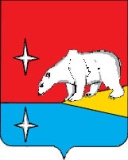 СОВЕТ ДЕПУТАТОВ ГОРОДСКОГО ОКРУГА ЭГВЕКИНОТР Е Ш Е Н И Еот  30 ноября 2023 года 	                   	     №  25				 п. ЭгвекинотОб утверждении финансового отчета о  поступлении и расходовании средств  бюджета городского округа Эгвекинот, выделенных  на подготовку и проведение досрочных выборов Главы городского округа Эгвекинот, выборов депутатов Совета депутатов городского округа Эгвекинот четвертого созыва В соответствии с пунктом 15 статьи 20 Федерального закона от 12.06.2002 г. № 67-ФЗ «Об основных гарантиях избирательных прав и права на участие в референдуме граждан Российской Федерации», с пунктом 17 статьи 62 Закона Чукотского автономного округа от 17.12.2015 г. № 123-ОЗ «О порядке проведения выборов в органы местного самоуправления в Чукотском автономном округе», постановлением Избирательной комиссии Чукотского автономного округа от 17.06.2022 г. № 14/74 «Об утверждении Инструкции о порядке открытия и ведения счетов, учета, отчетности и перечисления денежных средств, выделенных из бюджета муниципального образования избирательным комиссиям (комиссиям референдума) на подготовку и проведение выборов в органы местного самоуправления, местного референдума», Совет депутатов городского округа Эгвекинот РЕШИЛ:Утвердить финансовый отчет территориальной избирательной комиссии городского округа Эгвекинот о поступлении и расходовании финансовых средств, выделенных из бюджета городского округа Эгвекинот на подготовку и проведение досрочных выборов Главы городского округа Эгвекинот.Утвердить финансовый отчет территориальной избирательной комиссии городского округа Эгвекинот о поступлении и расходовании финансовых средств, выделенных из бюджета городского округа Эгвекинот на подготовку и проведение выборов депутатов Совета депутатов городского округа Эгвекинот четвертого созыва.Опубликовать настоящее решение в газете «Залив Креста» и разместить на официальном сайте Администрации городского округа Эгвекинот в информационно-телекоммуникационной сети «Интернет».	4. Настоящее решение вступает в силу со дня официального опубликования.Главагородского округа Эгвекинот                    Председатель Совета депутатов                    городского округа Эгвекинот                              Н.М.Зеленская                                          Н.С. Шаповалова 